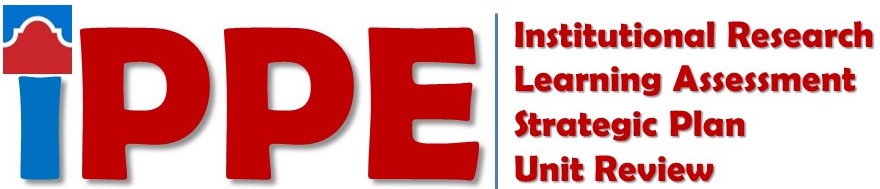 Spring 2021STUDENT SUCCESS  Staff     Institutional Research: Use of Data Form - Non AcademicDirectors and Department Leads     Institutional Research: Use of Data Form - Non Academic     Learning Assessment: Learning Assessment Reflection – Student Success Form      Learning Assessment: Backward Design File     Learning Assessment: Student Success SSLO Assessment(s)     Strategic Planning: Strategic Plan      Strategic Planning: Strategic Planning Outcomes Analysis STUDENT SUCCESS  Staff     Institutional Research: Use of Data Form - Non AcademicDirectors and Department Leads     Institutional Research: Use of Data Form - Non Academic     Learning Assessment: Learning Assessment Reflection – Student Success Form      Learning Assessment: Backward Design File     Learning Assessment: Student Success SSLO Assessment(s)     Strategic Planning: Strategic Plan      Strategic Planning: Strategic Planning Outcomes Analysis STUDENT SUCCESS  Staff     Institutional Research: Use of Data Form - Non AcademicDirectors and Department Leads     Institutional Research: Use of Data Form - Non Academic     Learning Assessment: Learning Assessment Reflection – Student Success Form      Learning Assessment: Backward Design File     Learning Assessment: Student Success SSLO Assessment(s)     Strategic Planning: Strategic Plan      Strategic Planning: Strategic Planning Outcomes Analysis ACADEMIC SUCCESS Faculty       Institutional Research: Use of Data Form – FacultyStaff     Institutional Research: Use of Data Form – Non-AcademicProgram Coordinators/Discipline Assessment Representatives     Institutional Research: Use of Data Form – Rubric      Institutional Research: Use of Data Form – Program (CTE/PTE Only)     Learning Assessment: Learning Assessment Reflection – Academic Success Form (A&S or CTE/PTE)     Strategic Planning: Strategic Plan     Strategic Planning: Strategic Planning Outcomes Analysis Chairs/Directors/Coordinators  Strategic Planning: Strategic Plan  Strategic Planning: Strategic Planning Outcomes Analysis ACADEMIC SUCCESS Faculty       Institutional Research: Use of Data Form – FacultyStaff     Institutional Research: Use of Data Form – Non-AcademicProgram Coordinators/Discipline Assessment Representatives     Institutional Research: Use of Data Form – Rubric      Institutional Research: Use of Data Form – Program (CTE/PTE Only)     Learning Assessment: Learning Assessment Reflection – Academic Success Form (A&S or CTE/PTE)     Strategic Planning: Strategic Plan     Strategic Planning: Strategic Planning Outcomes Analysis Chairs/Directors/Coordinators  Strategic Planning: Strategic Plan  Strategic Planning: Strategic Planning Outcomes Analysis ACADEMIC SUCCESS Faculty       Institutional Research: Use of Data Form – FacultyStaff     Institutional Research: Use of Data Form – Non-AcademicProgram Coordinators/Discipline Assessment Representatives     Institutional Research: Use of Data Form – Rubric      Institutional Research: Use of Data Form – Program (CTE/PTE Only)     Learning Assessment: Learning Assessment Reflection – Academic Success Form (A&S or CTE/PTE)     Strategic Planning: Strategic Plan     Strategic Planning: Strategic Planning Outcomes Analysis Chairs/Directors/Coordinators  Strategic Planning: Strategic Plan  Strategic Planning: Strategic Planning Outcomes Analysis COLLEGE SERVICES  Staff     Institutional Research: Use of Data Form - Non AcademicDirectors and Department Leads     Institutional Research: Use of Data Form - Non Academic     Strategic Planning: Strategic Plan     Strategic Planning: Strategic Planning Outcomes Analysis COLLEGE SERVICES  Staff     Institutional Research: Use of Data Form - Non AcademicDirectors and Department Leads     Institutional Research: Use of Data Form - Non Academic     Strategic Planning: Strategic Plan     Strategic Planning: Strategic Planning Outcomes Analysis COLLEGE SERVICES  Staff     Institutional Research: Use of Data Form - Non AcademicDirectors and Department Leads     Institutional Research: Use of Data Form - Non Academic     Strategic Planning: Strategic Plan     Strategic Planning: Strategic Planning Outcomes Analysis For SAC SCORES Assistance ContactFor SAC SCORES Assistance ContactFor SAC SCORES Assistance ContactStrategic Planning FormsEster CoronadoSac-strategicpl@alamo.eduInstitutional Research FormsSavithra EratneSeratne@alamo.eduLearning Assessment FormsRosalind OngSac-slos@alamo.edu